Daily tasksDaily tasksDaily tasksDaily tasksDaily tasksDaily tasksDaily tasksReadingRead your reading book, or any other book, magazine or use your Bug Club – there are still plenty of books on there for you all. Remember that Bug Club will also help with your comprehension skills! There’s lots of great non-fiction sites you can read too like National Geographic Kids Audible have also provided a range of audio texts for children to listen to  https://stories.audible.com/start-listen Write a book or film review either in your workbook (what is it called, who is the author, summarise the story, why would you recommend it?) or on Purple Mash (there’s a post about this).ReadingRead your reading book, or any other book, magazine or use your Bug Club – there are still plenty of books on there for you all. Remember that Bug Club will also help with your comprehension skills! There’s lots of great non-fiction sites you can read too like National Geographic Kids Audible have also provided a range of audio texts for children to listen to  https://stories.audible.com/start-listen Write a book or film review either in your workbook (what is it called, who is the author, summarise the story, why would you recommend it?) or on Purple Mash (there’s a post about this).SpellingContinue working through Year 3 and 4 spellings Write a sentence for 3 words each day. Can you think of any synonyms? (words which mean the same) Ask an adult to test you on the ones your have already been practising. There are also spelling activities linked to some of these words on Purple Mash.SpellingContinue working through Year 3 and 4 spellings Write a sentence for 3 words each day. Can you think of any synonyms? (words which mean the same) Ask an adult to test you on the ones your have already been practising. There are also spelling activities linked to some of these words on Purple Mash.MathsPractise your times tables.Year 3 – 2, 5, 10, 3, 4 and 8Year 4 – all times tables up to 12 x 12Can you do the division calculation for each multiplication? There are Purple Mash and Education City activities available to further practise these skills. Practise your mental addition skills using p.8 and 16-17 in the Blue book or p.8 and p.16 in the Green book or p.7 and 10 in the Yellow book.MathsPractise your times tables.Year 3 – 2, 5, 10, 3, 4 and 8Year 4 – all times tables up to 12 x 12Can you do the division calculation for each multiplication? There are Purple Mash and Education City activities available to further practise these skills. Practise your mental addition skills using p.8 and 16-17 in the Blue book or p.8 and p.16 in the Green book or p.7 and 10 in the Yellow book.MathsPractise your times tables.Year 3 – 2, 5, 10, 3, 4 and 8Year 4 – all times tables up to 12 x 12Can you do the division calculation for each multiplication? There are Purple Mash and Education City activities available to further practise these skills. Practise your mental addition skills using p.8 and 16-17 in the Blue book or p.8 and p.16 in the Green book or p.7 and 10 in the Yellow book.Ideas for some tasks that you could select each dayIdeas for some tasks that you could select each dayIdeas for some tasks that you could select each dayIdeas for some tasks that you could select each dayIdeas for some tasks that you could select each dayIdeas for some tasks that you could select each dayIdeas for some tasks that you could select each dayArt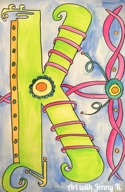 Can you design some letter art for the first letter of your name and your family’s first names?Physical activityTry to keep active! As well as all the YouTube activities, here’s some other ideas:Run or skip for 30 minutes per day Go for a walk or bike ride with your family Have a dance party at home!Design an assault course in your garden or housePhysical activityTry to keep active! As well as all the YouTube activities, here’s some other ideas:Run or skip for 30 minutes per day Go for a walk or bike ride with your family Have a dance party at home!Design an assault course in your garden or houseTopic work Think about all the research you did about the oceans plus the extra information that we found out about Blue Whales and the oceans of the world. Write an information text summarising what you now know or add a post to the Purple Mash blog about oceans.Topic work Think about all the research you did about the oceans plus the extra information that we found out about Blue Whales and the oceans of the world. Write an information text summarising what you now know or add a post to the Purple Mash blog about oceans.Topic work Think about all the research you did about the oceans plus the extra information that we found out about Blue Whales and the oceans of the world. Write an information text summarising what you now know or add a post to the Purple Mash blog about oceans.Write all about it!Keep a diary – look back on how you felt at first and how you feel now. How have things changed?This diary will be part of history in the future.Write letters to your friends who you are missing. Family timePlay a board game Design a treasure hunt around the houseCreate a family quiz CreativityCan you create a drama or dance performance to show to your family or write a poem about your experience of the U.K lockdown?CreativityCan you create a drama or dance performance to show to your family or write a poem about your experience of the U.K lockdown?CreativityCan you create a drama or dance performance to show to your family or write a poem about your experience of the U.K lockdown?CreativityCan you create a drama or dance performance to show to your family or write a poem about your experience of the U.K lockdown?Remember that this grid is suggested learning activities. It is not compulsory for you to complete everything, but the resources are there. If anybody needs further guidance or would like more tasks, contact me via the blog or parents can contact me via email. Keep well everyone!  Remember that this grid is suggested learning activities. It is not compulsory for you to complete everything, but the resources are there. If anybody needs further guidance or would like more tasks, contact me via the blog or parents can contact me via email. Keep well everyone!  